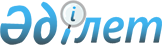 О бюджете села Акжигит на 2020-2022 годыРешение Бейнеуского районного маслихата Мангистауской области от 13 января 2020 года № 45/359. Зарегистрировано Департаментом юстиции Мангистауской области 23 января 2020 года № 4115.
      В соответствии с Бюджетным кодексом Республики Казахстан от 4 декабря 2008 года, Законом Республики Казахстан от 23 января 2001 года "О местном государственном управлении и самоуправлении в Республике Казахстан" и решением Бейнеуского районного маслихата от 31 декабря 2019 года №44/354 "О районном бюджете на 2020-2022 годы" (зарегистрировано в Реестре государственной регистрации нормативных правовых актов за №4100), Бейнеуский районный маслихат РЕШИЛ:
      1. Утвердить бюджет села Акжигит на 2020 – 2022 годы согласно приложениям 1, 2 и 3 к настоящему решению соответственно, в том числе на 2020 год в следующих объемах:
      1) доходы – 82 032,9 тысячи тенге, в том числе по:
      налоговым поступлениям – 3 990,0 тысяч тенге;
      неналоговым поступлениям – 351,0 тысяча тенге;
      поступлениям от продажи основного капитала – 0 тенге;
      поступлениям трансфертов – 77 691,9 тысяча тенге;
      2) затраты – 83 837,0 тысяч тенге;
      3) чистое бюджетное кредитование – 0 тенге:
      бюджетные кредиты – 0 тенге;
      погашение бюджетных кредитов – 0 тенге;
      4) сальдо по операциям с финансовыми активами – 0 тенге:
      приобретение финансовых активов – 0 тенге;
      поступления от продажи финансовых активов государства – 0 тенге;
      5) дефицит (профицит) бюджета – -1 804,1 тысячи тенге;
      6) финансирование дефицита (использование профицита) бюджета –   1 804,1 тысячи тенге:
      поступление займов – 0 тенге;
      погашение займов – 0 тенге;
      используемые остатки бюджетных средств – 1 804,1 тысячи тенге.
      Сноска. Пункт 1 - в редакции решения Бейнеуского районного маслихата Мангистауской области от 14.12.2020 № 57/459(вводится в действие 01.01.2020).


      2. Принять к сведению, что из районного бюджета в бюджет села Акжигит на 2020 год выделена субвенция в сумме 72 557,9 тысяч тенге.
      Сноска. Пункт 2 - в редакции решения Бейнеуского районного маслихата Мангистауской области от 14.12.2020 № 57/459 (вводится в действие 01.01.2020).


      3. Государственному учреждению "Аппарат Бейнеуского районного маслихата" (руководитель аппарата Ж.Оспанов) обеспечить государственную регистрацию настоящего решения в Департаменте юстиции Мангистауской области, его официальное опубликование в средствах массовой информации.
      4. Контроль за исполнением настоящего решения возложить на постоянную комиссию Бейнеуского районного маслихата по вопросам экономики и бюджета (Таргынов К.Т).
      5. Настоящее решение вводится в действие с 1 января 2020 года. Бюджет села Акжигит на 2020 год
      Сноска. Приложение 1 - в редакции решения Бейнеуского районного маслихата Мангистауской области от 14.12.2020 № 57/459(вводится в действие 01.01.2020). Бюджет села Акжигит на 2021 год Бюджет села Акжигит на 2022 год
					© 2012. РГП на ПХВ «Институт законодательства и правовой информации Республики Казахстан» Министерства юстиции Республики Казахстан
				
      Председатель сессии 

Т.Есекенов

      Секретарь Бейнеуского районного маслихата 

А.Улукбанов
Приложение 1к решению Бейнеуского районногомаслихата от 13 января 2020 года №45/359
Категория
Категория
Категория
Категория
Категория
Сумма, тысяч тенге
Класс
Класс
Класс
Класс
Сумма, тысяч тенге
Подкласс
Подкласс
Подкласс
Сумма, тысяч тенге
Наименование
Наименование
Сумма, тысяч тенге
1. Доходы
82 032,9
1
Налоговые поступления
3 990,0
01
Подоходный налог
348,0
2
Индивидуальный подоходный налог
348,0
04
Hалоги на собственность
3 642,0
1
Hалоги на имущество
73,0
3
Земельный налог
25,0
4
Hалог на транспортные средства
3 544,0
2
Неналоговые поступления
351,0
01
Доходы от государственной собственности
351,0
5
Доходы от аренды имущества, находящегося в государственной собственности
351,0
4
Поступления трансфертов 
77 691,9
02
Трансферты из вышестоящих органов государственного управления
77 691,9
3
Трансферты из районного (города областного значения) бюджета 
77 691,9
Функциональная группа
Функциональная группа
Функциональная группа
Функциональная группа
Функциональная группа
Сумма, тысяч тенге
Администратор бюджетных программ
Администратор бюджетных программ
Администратор бюджетных программ
Администратор бюджетных программ
Сумма, тысяч тенге
Программа
Программа
Программа
Сумма, тысяч тенге
Наименование
Наименование
Сумма, тысяч тенге
2. Затраты
83 837,0
01
Государственные услуги общего характера
38 603,0
124
Аппарат акима города районного значения, села, поселка, сельского округа
38 603,0
001
Услуги по обеспечению деятельности акима города районного значения, села, поселка, сельского округа
38 603,0
04
Образование
34 676,0
124
Аппарат акима города районного значения, села, поселка, сельского округа
34 676,0
004
Дошкольное воспитание и обучение и организация медицинского обслуживания в организациях дошкольного воспитания и обучения
34 676,0
07
Жилищно-коммунальное хозяйство
3 449,0
124
Аппарат акима города районного значения, села, поселка, сельского округа
3 449,0
009
Обеспечение санитарии населенных пунктов
1 000,0
011
Благоустройство и озеленение населенных пунктов
2 449,0
12
Транспорт и коммуникации
7 109,0
124
Аппарат акима города районного значения, села, поселка, сельского округа
7 109,0
012
Строительство и реконструкция автомобильных дорог в городах районного значения, селах, поселках, сельских округах
6 558,0
013
Обеспечение функционирования автомобильных дорог в городах районного значения, селах, поселках, сельских округах
551,0
3. Чистое бюджетное кредитование
0,0
Бюджетные кредиты
0,0
Погашение бюджетных кредитов
0,0
4. Сальдо по операциям с финансовыми активами
0,0
Приобретение финансовых активов
0,0
Поступления от продажи финансовых активов государства
0,0
5. Дефицит (профицит) бюджета
-1 804,1
6. Финансирование дефицита (использование профицита) бюджета
1 804,1
Поступление займов
0,0
Погашение займов
0,0
8
Используемые остатки бюджетных средств
1 804,1
01
Остатки бюджетных средств
1 804,1
1
Свободные остатки бюджетных средств
1 804,1Приложение 2к решению Бейнеуского районногомаслихата от 13 января 2020 года №45/359
Категория
Категория
Категория
Категория
Сумма, тысяч тенге
Класс
Класс
Класс
Сумма, тысяч тенге
Подкласс
Подкласс
Сумма, тысяч тенге
Наименование
Сумма, тысяч тенге
1. Доходы
39 570,0
1
Налоговые поступления
3 762,0
01
Подоходный налог
1 063,0
2
Индивидуальный подоходный налог
1 063,0
04
Hалоги на собственность
2 699,0
1
Hалоги на имущество
66,0
3
Земельный налог
15,0
4
Hалог на транспортные средства
2 618,0
2
Неналоговые поступления
396,0
01
Доходы от государственной собственности
396,0
1
Поступления части чистого дохода государственных предприятий
396,0
4
Поступления трансфертов 
35 412,0
02
Трансферты из вышестоящих органов государственного управления
35 412,0
3
Трансферты из районного (города областного значения) бюджета 
35 412,0
Функциональная группа
Функциональная группа
Функциональная группа
Функциональная группа
Сумма, тысяч тенге
Администратор бюджетных программ
Администратор бюджетных программ
Администратор бюджетных программ
Сумма, тысяч тенге
Программа
Программа
Сумма, тысяч тенге
Наименование
Сумма, тысяч тенге
2. Затраты
39 570,0
01
Государственные услуги общего характера
37 565,0
124
Аппарат акима города районного значения, села, поселка, сельского округа
37 565,0
001
Услуги по обеспечению деятельности акима города районного значения, села, поселка, сельского округа
37 565,0
07
Жилищно-коммунальное хозяйство
513,0
124
Аппарат акима города районного значения, села, поселка, сельского округа
513,0
009
Обеспечение санитарии населенных пунктов
513,0
12
Транспорт и коммуникации
1 492,0
124
Аппарат акима города районного значения, села, поселка, сельского округа
1 492,0
013
Обеспечение функционирования автомобильных дорог в городах районного значения, селах, поселках, сельских округах
1 492,0
3. Чистое бюджетное кредитование
0
Бюджетные кредиты
0
Погашение бюджетных кредитов
0
4. Сальдо по операциям с финансовыми активами
0
Приобретение финансовых активов
0
Поступления от продажи финансовых активов государства
0
5. Дефицит (профицит) бюджета
0
6. Финансирование дефицита (использование профицита) бюджета
0
Поступление займов
0
Погашение займов
0
Используемые остатки бюджетных средств
0
8
Используемые остатки бюджетных средств
0
01
Остатки бюджетных средств
0
1
Свободные остатки бюджетных средств
0Приложение 3к решению Бейнеуского районногомаслихата от 13 января 2020 года №45/359
Категория
Категория
Категория
Категория
Сумма, тысяч тенге
Класс
Класс
Класс
Сумма, тысяч тенге
Подкласс
Подкласс
Сумма, тысяч тенге
Наименование
Сумма, тысяч тенге
1. Доходы
42 339,0
1
Налоговые поступления
3 762,0
01
Подоходный налог
1 063,0
2
Индивидуальный подоходный налог
1 063,0
04
Hалоги на собственность
2 699,0
1
Hалоги на имущество
66,0
3
Земельный налог
15,0
4
Hалог на транспортные средства
2 618,0
2
Неналоговые поступления
396,0
01
Доходы от государственной собственности
396,0
1
Поступления части чистого дохода государственных предприятий
396,0
4
Поступления трансфертов 
38 181,0
02
Трансферты из вышестоящих органов государственного управления
38 181,0
3
Трансферты из районного (города областного значения) бюджета 
38 181,0
Функциональная группа
Функциональная группа
Функциональная группа
Функциональная группа
Сумма, тысяч тенге
Администратор бюджетных программ
Администратор бюджетных программ
Администратор бюджетных программ
Сумма, тысяч тенге
Программа
Программа
Сумма, тысяч тенге
Наименование
Сумма, тысяч тенге
2. Затраты
42 339,0
01
Государственные услуги общего характера
40 194,0
124
Аппарат акима города районного значения, села, поселка, сельского округа
40 194,0
001
Услуги по обеспечению деятельности акима города районного значения, села, поселка, сельского округа
40 194,0
07
Жилищно-коммунальное хозяйство
549,0
124
Аппарат акима города районного значения, села, поселка, сельского округа
549,0
009
Обеспечение санитарии населенных пунктов
549,0
12
Транспорт и коммуникации
1 596,0
124
Аппарат акима города районного значения, села, поселка, сельского округа
1 596,0
013
Обеспечение функционирования автомобильных дорог в городах районного значения, селах, поселках, сельских округах
1 596,0
3. Чистое бюджетное кредитование
0
Бюджетные кредиты
0
Погашение бюджетных кредитов
0
4. Сальдо по операциям с финансовыми активами
0
Приобретение финансовых активов
0
Поступления от продажи финансовых активов государства
0
5. Дефицит (профицит) бюджета
0
6. Финансирование дефицита (использование профицита) бюджета
0
Поступление займов
0
Погашение займов
0
Используемые остатки бюджетных средств
0
8
Используемые остатки бюджетных средств
0
01
Остатки бюджетных средств
0
1
Свободные остатки бюджетных средств
0